Załącznik nr 2 do Specyfikacji Warunków ZamówieniaNr postepowania BGK.271.2.2.2024Nazwa zadania: Remont pomieszczeń Miejskiego Ośrodka Kultury w SkórczuPrzedmiotem niniejszego zamówienia jest wykonanie Remontu pomieszczeń Miejskiego Ośrodka Kultury w Skórczu, położonego przy ul. 27 Stycznia w Skórczu. Zadanie jest realizowane w ramach zadania pn. „Modernizacja oraz doposażenie Sali Widowiskowej oraz pomieszczeń towarzyszących Miejskiego Ośrodka Kultury w Skórczu, służące rozwojowi lokalnego centrum promocji Kociewia” dofinansowanego  z PROW na lata 2014-2020 w ramach poddziałania 19.2. „Wsparcie na wdrażanie operacji w ramach strategii rozwoju lokalnego kierowanego przez społeczność”.W ramach niniejszego zadania należy wykonać m.in.Remont instalacji coRemont instalacji elektrycznychWentylację mechaniczną i rekuperacją i klimatyzacjąPozostałe prace budowlaneTermin wykonania robót – 25 czerwca 2024 r.Opis minimalnych wymagań dla urządzeń:Instalacja nagłośnienia (1 szt) - Przenośny system aktywnych kolumn głośnikowych z systemem zdalnej kontroli oraz funkcją streamingu. System ma składać się z kolumny głośnikowej oraz subwoofera.CECHY AUDIOMoc RMS (Full-Range) min. 1000 WMaksymalne ciśnienie akustyczne (SPL) 130 dBPasmo przenoszenia (-10dB) 37-20000 HzPasmo przenoszenia (-3dB) 43-20000 HzMoc RMS (HF) min 500 WMoc RMS (LF) min. 500 WCzęstotliwość podziału pasma 200 HzSkuteczność 127 dBCECHY TECHNOLOGICZNEPrzetwornik LF 12"Przetwornik HF 8x 3,5"przetworniki neodymowePobór mocy 1,5-0,6 A100-240 V AC50-60 HzWEJŚCIA/WYJŚCIAWejścia cyfrowe 1x wejście bezprzewodowe audio BluetoothWyjścia analogowe 1x Stereo RCA1x XLR MIX OUT1x XLR THRUWejścia analogowe 1x 3,5 mm2x XLR/TRS comboKlimatyzator ścienny z możliwością grzania o mocy  7 kW – 3 szt.Wydajność:chłodzenia - 7,00  kW (+/- 10%)grzania – 7,00 kW (+/- 10%)Klasa efektywności grzewczej:chłodzenie A++grzanie A+Poziom ciśnienia akustycznego -  40 dB (A) (+/- 20%)Odpływ skroplin – grawitacyjnyRekuperator ścienny fi ok. 160 mm  – 3 szt.Przykładowa wizualizacja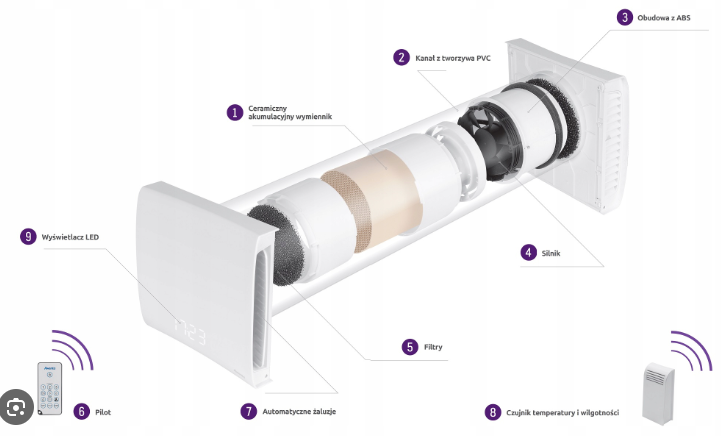 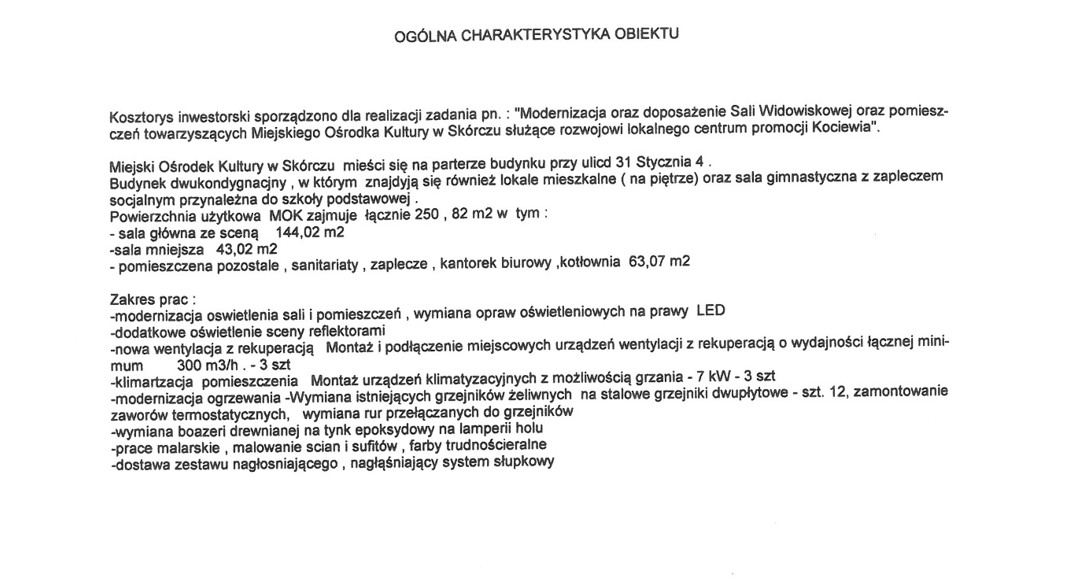 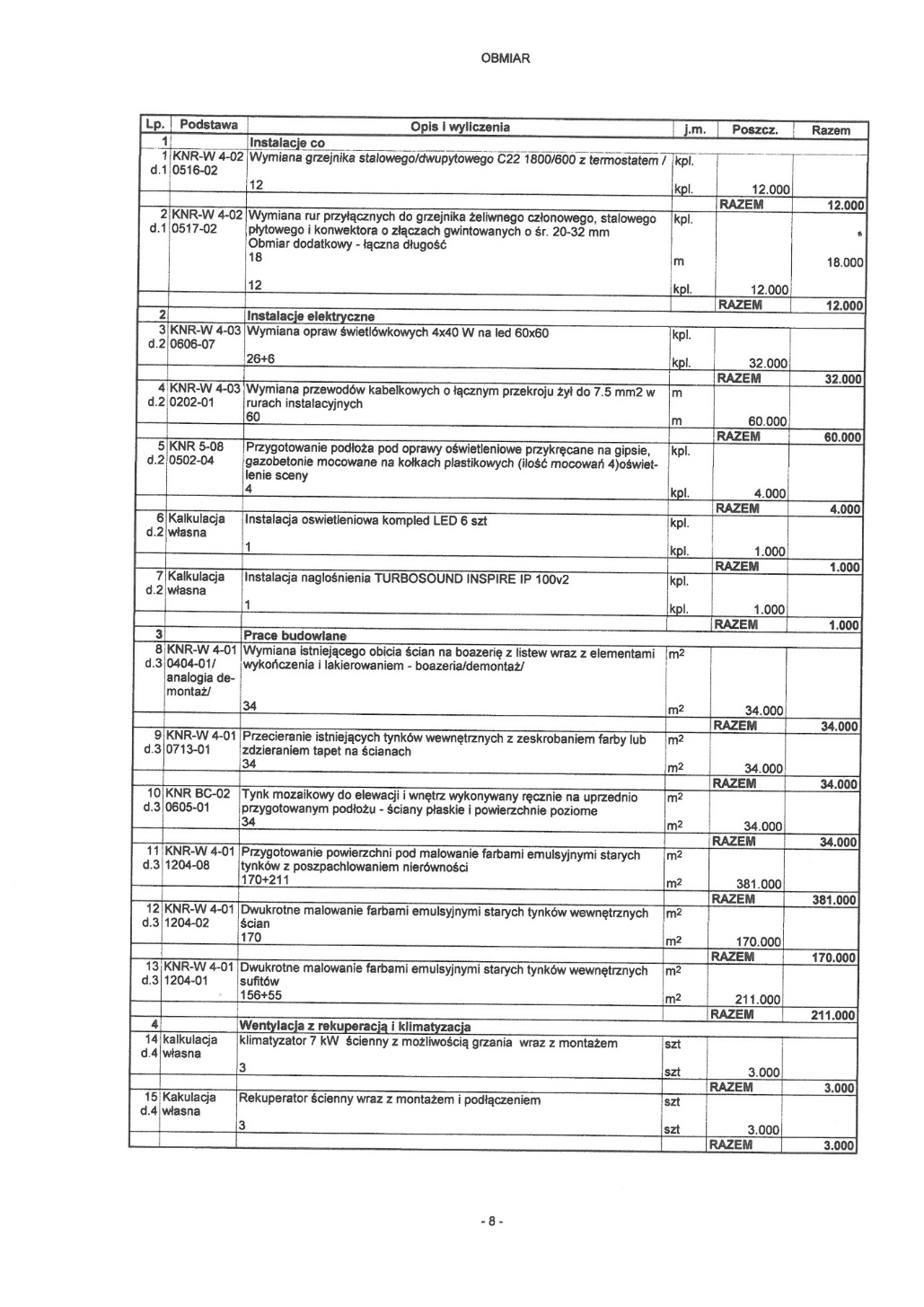 